RECORDS DISPOSITION AUTHORIZATION – STATE AGENCIESForm RC-108 (Revised 07/2011)RECORDS DISPOSITION AUTHORIZATION – STATE AGENCIESForm RC-108 (Revised 07/2011)RECORDS DISPOSITION AUTHORIZATION – STATE AGENCIESForm RC-108 (Revised 07/2011)RECORDS DISPOSITION AUTHORIZATION – STATE AGENCIESForm RC-108 (Revised 07/2011)RECORDS DISPOSITION AUTHORIZATION – STATE AGENCIESForm RC-108 (Revised 07/2011)RECORDS DISPOSITION AUTHORIZATION – STATE AGENCIESForm RC-108 (Revised 07/2011)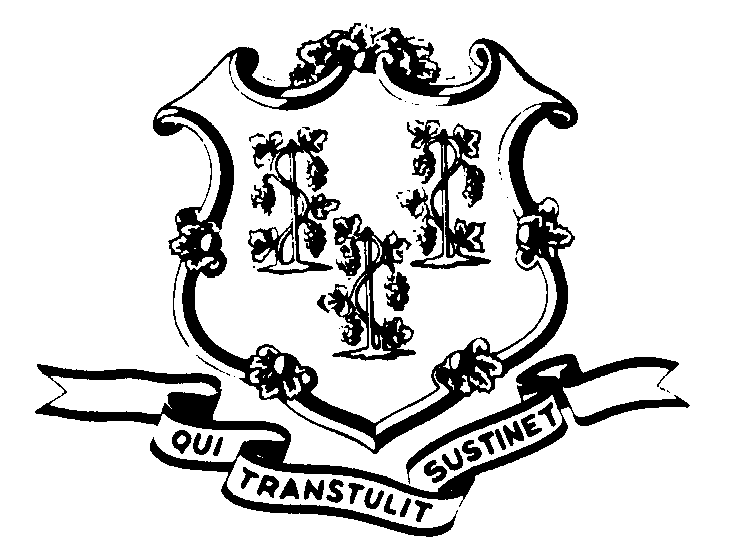 STATE OF CONNECTICUTConnecticut State LibraryOffice of the Public Records Administrator231 Capitol Avenue, Hartford, CT 06106http://ctstatelibrary.org/publicrecords/ STATE OF CONNECTICUTConnecticut State LibraryOffice of the Public Records Administrator231 Capitol Avenue, Hartford, CT 06106http://ctstatelibrary.org/publicrecords/ STATE OF CONNECTICUTConnecticut State LibraryOffice of the Public Records Administrator231 Capitol Avenue, Hartford, CT 06106http://ctstatelibrary.org/publicrecords/ STATE OF CONNECTICUTConnecticut State LibraryOffice of the Public Records Administrator231 Capitol Avenue, Hartford, CT 06106http://ctstatelibrary.org/publicrecords/ STATE OF CONNECTICUTConnecticut State LibraryOffice of the Public Records Administrator231 Capitol Avenue, Hartford, CT 06106http://ctstatelibrary.org/publicrecords/ AUTHORITY: State agencies in the Executive branch and certain quasi-public agencies must use this form to obtain approval for disposition (destruction or transfer) of public records in accordance with CGS §11-8a. All records proposed for disposition must be on an approved records retention schedule. If a record is not on a schedule, the record cannot be disposed; contact this office for further direction.INSTRUCTIONS: Fill out the form completely and legibly and submit it to this office 30 days prior to the proposed disposition date. Each form must be signed by the records custodian and RMLO. If the RMLO is the records custodian, only the RMLO’s signature is required. To list additional records, use additional forms. For volume of records, see Guide for Measuring Volume of Records. The signed form will be returned to the RMLO after review. At the time of disposal, the RMLO should record the actual date of disposition, attach any related supporting documentation (e.g., Certificate of Destruction or Transfer Agreement), and retain pursuant to S1-550.AUTHORITY: State agencies in the Executive branch and certain quasi-public agencies must use this form to obtain approval for disposition (destruction or transfer) of public records in accordance with CGS §11-8a. All records proposed for disposition must be on an approved records retention schedule. If a record is not on a schedule, the record cannot be disposed; contact this office for further direction.INSTRUCTIONS: Fill out the form completely and legibly and submit it to this office 30 days prior to the proposed disposition date. Each form must be signed by the records custodian and RMLO. If the RMLO is the records custodian, only the RMLO’s signature is required. To list additional records, use additional forms. For volume of records, see Guide for Measuring Volume of Records. The signed form will be returned to the RMLO after review. At the time of disposal, the RMLO should record the actual date of disposition, attach any related supporting documentation (e.g., Certificate of Destruction or Transfer Agreement), and retain pursuant to S1-550.AUTHORITY: State agencies in the Executive branch and certain quasi-public agencies must use this form to obtain approval for disposition (destruction or transfer) of public records in accordance with CGS §11-8a. All records proposed for disposition must be on an approved records retention schedule. If a record is not on a schedule, the record cannot be disposed; contact this office for further direction.INSTRUCTIONS: Fill out the form completely and legibly and submit it to this office 30 days prior to the proposed disposition date. Each form must be signed by the records custodian and RMLO. If the RMLO is the records custodian, only the RMLO’s signature is required. To list additional records, use additional forms. For volume of records, see Guide for Measuring Volume of Records. The signed form will be returned to the RMLO after review. At the time of disposal, the RMLO should record the actual date of disposition, attach any related supporting documentation (e.g., Certificate of Destruction or Transfer Agreement), and retain pursuant to S1-550.AUTHORITY: State agencies in the Executive branch and certain quasi-public agencies must use this form to obtain approval for disposition (destruction or transfer) of public records in accordance with CGS §11-8a. All records proposed for disposition must be on an approved records retention schedule. If a record is not on a schedule, the record cannot be disposed; contact this office for further direction.INSTRUCTIONS: Fill out the form completely and legibly and submit it to this office 30 days prior to the proposed disposition date. Each form must be signed by the records custodian and RMLO. If the RMLO is the records custodian, only the RMLO’s signature is required. To list additional records, use additional forms. For volume of records, see Guide for Measuring Volume of Records. The signed form will be returned to the RMLO after review. At the time of disposal, the RMLO should record the actual date of disposition, attach any related supporting documentation (e.g., Certificate of Destruction or Transfer Agreement), and retain pursuant to S1-550.AUTHORITY: State agencies in the Executive branch and certain quasi-public agencies must use this form to obtain approval for disposition (destruction or transfer) of public records in accordance with CGS §11-8a. All records proposed for disposition must be on an approved records retention schedule. If a record is not on a schedule, the record cannot be disposed; contact this office for further direction.INSTRUCTIONS: Fill out the form completely and legibly and submit it to this office 30 days prior to the proposed disposition date. Each form must be signed by the records custodian and RMLO. If the RMLO is the records custodian, only the RMLO’s signature is required. To list additional records, use additional forms. For volume of records, see Guide for Measuring Volume of Records. The signed form will be returned to the RMLO after review. At the time of disposal, the RMLO should record the actual date of disposition, attach any related supporting documentation (e.g., Certificate of Destruction or Transfer Agreement), and retain pursuant to S1-550.AUTHORITY: State agencies in the Executive branch and certain quasi-public agencies must use this form to obtain approval for disposition (destruction or transfer) of public records in accordance with CGS §11-8a. All records proposed for disposition must be on an approved records retention schedule. If a record is not on a schedule, the record cannot be disposed; contact this office for further direction.INSTRUCTIONS: Fill out the form completely and legibly and submit it to this office 30 days prior to the proposed disposition date. Each form must be signed by the records custodian and RMLO. If the RMLO is the records custodian, only the RMLO’s signature is required. To list additional records, use additional forms. For volume of records, see Guide for Measuring Volume of Records. The signed form will be returned to the RMLO after review. At the time of disposal, the RMLO should record the actual date of disposition, attach any related supporting documentation (e.g., Certificate of Destruction or Transfer Agreement), and retain pursuant to S1-550.AUTHORITY: State agencies in the Executive branch and certain quasi-public agencies must use this form to obtain approval for disposition (destruction or transfer) of public records in accordance with CGS §11-8a. All records proposed for disposition must be on an approved records retention schedule. If a record is not on a schedule, the record cannot be disposed; contact this office for further direction.INSTRUCTIONS: Fill out the form completely and legibly and submit it to this office 30 days prior to the proposed disposition date. Each form must be signed by the records custodian and RMLO. If the RMLO is the records custodian, only the RMLO’s signature is required. To list additional records, use additional forms. For volume of records, see Guide for Measuring Volume of Records. The signed form will be returned to the RMLO after review. At the time of disposal, the RMLO should record the actual date of disposition, attach any related supporting documentation (e.g., Certificate of Destruction or Transfer Agreement), and retain pursuant to S1-550.AUTHORITY: State agencies in the Executive branch and certain quasi-public agencies must use this form to obtain approval for disposition (destruction or transfer) of public records in accordance with CGS §11-8a. All records proposed for disposition must be on an approved records retention schedule. If a record is not on a schedule, the record cannot be disposed; contact this office for further direction.INSTRUCTIONS: Fill out the form completely and legibly and submit it to this office 30 days prior to the proposed disposition date. Each form must be signed by the records custodian and RMLO. If the RMLO is the records custodian, only the RMLO’s signature is required. To list additional records, use additional forms. For volume of records, see Guide for Measuring Volume of Records. The signed form will be returned to the RMLO after review. At the time of disposal, the RMLO should record the actual date of disposition, attach any related supporting documentation (e.g., Certificate of Destruction or Transfer Agreement), and retain pursuant to S1-550.AUTHORITY: State agencies in the Executive branch and certain quasi-public agencies must use this form to obtain approval for disposition (destruction or transfer) of public records in accordance with CGS §11-8a. All records proposed for disposition must be on an approved records retention schedule. If a record is not on a schedule, the record cannot be disposed; contact this office for further direction.INSTRUCTIONS: Fill out the form completely and legibly and submit it to this office 30 days prior to the proposed disposition date. Each form must be signed by the records custodian and RMLO. If the RMLO is the records custodian, only the RMLO’s signature is required. To list additional records, use additional forms. For volume of records, see Guide for Measuring Volume of Records. The signed form will be returned to the RMLO after review. At the time of disposal, the RMLO should record the actual date of disposition, attach any related supporting documentation (e.g., Certificate of Destruction or Transfer Agreement), and retain pursuant to S1-550.AUTHORITY: State agencies in the Executive branch and certain quasi-public agencies must use this form to obtain approval for disposition (destruction or transfer) of public records in accordance with CGS §11-8a. All records proposed for disposition must be on an approved records retention schedule. If a record is not on a schedule, the record cannot be disposed; contact this office for further direction.INSTRUCTIONS: Fill out the form completely and legibly and submit it to this office 30 days prior to the proposed disposition date. Each form must be signed by the records custodian and RMLO. If the RMLO is the records custodian, only the RMLO’s signature is required. To list additional records, use additional forms. For volume of records, see Guide for Measuring Volume of Records. The signed form will be returned to the RMLO after review. At the time of disposal, the RMLO should record the actual date of disposition, attach any related supporting documentation (e.g., Certificate of Destruction or Transfer Agreement), and retain pursuant to S1-550.AUTHORITY: State agencies in the Executive branch and certain quasi-public agencies must use this form to obtain approval for disposition (destruction or transfer) of public records in accordance with CGS §11-8a. All records proposed for disposition must be on an approved records retention schedule. If a record is not on a schedule, the record cannot be disposed; contact this office for further direction.INSTRUCTIONS: Fill out the form completely and legibly and submit it to this office 30 days prior to the proposed disposition date. Each form must be signed by the records custodian and RMLO. If the RMLO is the records custodian, only the RMLO’s signature is required. To list additional records, use additional forms. For volume of records, see Guide for Measuring Volume of Records. The signed form will be returned to the RMLO after review. At the time of disposal, the RMLO should record the actual date of disposition, attach any related supporting documentation (e.g., Certificate of Destruction or Transfer Agreement), and retain pursuant to S1-550.AUTHORITY: State agencies in the Executive branch and certain quasi-public agencies must use this form to obtain approval for disposition (destruction or transfer) of public records in accordance with CGS §11-8a. All records proposed for disposition must be on an approved records retention schedule. If a record is not on a schedule, the record cannot be disposed; contact this office for further direction.INSTRUCTIONS: Fill out the form completely and legibly and submit it to this office 30 days prior to the proposed disposition date. Each form must be signed by the records custodian and RMLO. If the RMLO is the records custodian, only the RMLO’s signature is required. To list additional records, use additional forms. For volume of records, see Guide for Measuring Volume of Records. The signed form will be returned to the RMLO after review. At the time of disposal, the RMLO should record the actual date of disposition, attach any related supporting documentation (e.g., Certificate of Destruction or Transfer Agreement), and retain pursuant to S1-550.AUTHORITY: State agencies in the Executive branch and certain quasi-public agencies must use this form to obtain approval for disposition (destruction or transfer) of public records in accordance with CGS §11-8a. All records proposed for disposition must be on an approved records retention schedule. If a record is not on a schedule, the record cannot be disposed; contact this office for further direction.INSTRUCTIONS: Fill out the form completely and legibly and submit it to this office 30 days prior to the proposed disposition date. Each form must be signed by the records custodian and RMLO. If the RMLO is the records custodian, only the RMLO’s signature is required. To list additional records, use additional forms. For volume of records, see Guide for Measuring Volume of Records. The signed form will be returned to the RMLO after review. At the time of disposal, the RMLO should record the actual date of disposition, attach any related supporting documentation (e.g., Certificate of Destruction or Transfer Agreement), and retain pursuant to S1-550.AUTHORITY: State agencies in the Executive branch and certain quasi-public agencies must use this form to obtain approval for disposition (destruction or transfer) of public records in accordance with CGS §11-8a. All records proposed for disposition must be on an approved records retention schedule. If a record is not on a schedule, the record cannot be disposed; contact this office for further direction.INSTRUCTIONS: Fill out the form completely and legibly and submit it to this office 30 days prior to the proposed disposition date. Each form must be signed by the records custodian and RMLO. If the RMLO is the records custodian, only the RMLO’s signature is required. To list additional records, use additional forms. For volume of records, see Guide for Measuring Volume of Records. The signed form will be returned to the RMLO after review. At the time of disposal, the RMLO should record the actual date of disposition, attach any related supporting documentation (e.g., Certificate of Destruction or Transfer Agreement), and retain pursuant to S1-550.STATE AGENCY:University of ConnecticutSTATE AGENCY:University of ConnecticutSTATE AGENCY:University of ConnecticutSTATE AGENCY:University of ConnecticutSTATE AGENCY:University of ConnecticutSTATE AGENCY:University of ConnecticutDIVISION / UNIT:DIVISION / UNIT:DIVISION / UNIT:ADDRESS (for return of form):ADDRESS (for return of form):ADDRESS (for return of form):ADDRESS (for return of form):ADDRESS (for return of form):TYPE OF REQUEST – Indicate one and sign the associated certification statement below:TYPE OF REQUEST – Indicate one and sign the associated certification statement below:TYPE OF REQUEST – Indicate one and sign the associated certification statement below:TYPE OF REQUEST – Indicate one and sign the associated certification statement below:TYPE OF REQUEST – Indicate one and sign the associated certification statement below:TYPE OF REQUEST – Indicate one and sign the associated certification statement below:TYPE OF REQUEST – Indicate one and sign the associated certification statement below:TYPE OF REQUEST – Indicate one and sign the associated certification statement below:TYPE OF REQUEST – Indicate one and sign the associated certification statement below:TYPE OF REQUEST – Indicate one and sign the associated certification statement below:TYPE OF REQUEST – Indicate one and sign the associated certification statement below:TYPE OF REQUEST – Indicate one and sign the associated certification statement below:TYPE OF REQUEST – Indicate one and sign the associated certification statement below:TYPE OF REQUEST – Indicate one and sign the associated certification statement below: TRANSFER TRANSFERI hereby certify that the records listed below are to be transferred. After approval, legal title and custody of the records listed below will be transferred to (include agency name and address):      I hereby certify that the records listed below are to be transferred. After approval, legal title and custody of the records listed below will be transferred to (include agency name and address):      I hereby certify that the records listed below are to be transferred. After approval, legal title and custody of the records listed below will be transferred to (include agency name and address):      I hereby certify that the records listed below are to be transferred. After approval, legal title and custody of the records listed below will be transferred to (include agency name and address):      I hereby certify that the records listed below are to be transferred. After approval, legal title and custody of the records listed below will be transferred to (include agency name and address):      I hereby certify that the records listed below are to be transferred. After approval, legal title and custody of the records listed below will be transferred to (include agency name and address):      I hereby certify that the records listed below are to be transferred. After approval, legal title and custody of the records listed below will be transferred to (include agency name and address):      I hereby certify that the records listed below are to be transferred. After approval, legal title and custody of the records listed below will be transferred to (include agency name and address):      I hereby certify that the records listed below are to be transferred. After approval, legal title and custody of the records listed below will be transferred to (include agency name and address):      I hereby certify that the records listed below are to be transferred. After approval, legal title and custody of the records listed below will be transferred to (include agency name and address):      I hereby certify that the records listed below are to be transferred. After approval, legal title and custody of the records listed below will be transferred to (include agency name and address):      I hereby certify that the records listed below are to be transferred. After approval, legal title and custody of the records listed below will be transferred to (include agency name and address):       DESTRUCTION DESTRUCTIONI hereby certify that the records listed below have met the retention requirements as indicated on approved records retention schedules issued by the Office of the Public Records Administrator. No records listed, in my opinion, pertain to any pending case, claim, or action. If applicable, all relevant audit reports have been issued.I hereby certify that the records listed below have met the retention requirements as indicated on approved records retention schedules issued by the Office of the Public Records Administrator. No records listed, in my opinion, pertain to any pending case, claim, or action. If applicable, all relevant audit reports have been issued.I hereby certify that the records listed below have met the retention requirements as indicated on approved records retention schedules issued by the Office of the Public Records Administrator. No records listed, in my opinion, pertain to any pending case, claim, or action. If applicable, all relevant audit reports have been issued.I hereby certify that the records listed below have met the retention requirements as indicated on approved records retention schedules issued by the Office of the Public Records Administrator. No records listed, in my opinion, pertain to any pending case, claim, or action. If applicable, all relevant audit reports have been issued.I hereby certify that the records listed below have met the retention requirements as indicated on approved records retention schedules issued by the Office of the Public Records Administrator. No records listed, in my opinion, pertain to any pending case, claim, or action. If applicable, all relevant audit reports have been issued.I hereby certify that the records listed below have met the retention requirements as indicated on approved records retention schedules issued by the Office of the Public Records Administrator. No records listed, in my opinion, pertain to any pending case, claim, or action. If applicable, all relevant audit reports have been issued.I hereby certify that the records listed below have met the retention requirements as indicated on approved records retention schedules issued by the Office of the Public Records Administrator. No records listed, in my opinion, pertain to any pending case, claim, or action. If applicable, all relevant audit reports have been issued.I hereby certify that the records listed below have met the retention requirements as indicated on approved records retention schedules issued by the Office of the Public Records Administrator. No records listed, in my opinion, pertain to any pending case, claim, or action. If applicable, all relevant audit reports have been issued.I hereby certify that the records listed below have met the retention requirements as indicated on approved records retention schedules issued by the Office of the Public Records Administrator. No records listed, in my opinion, pertain to any pending case, claim, or action. If applicable, all relevant audit reports have been issued.I hereby certify that the records listed below have met the retention requirements as indicated on approved records retention schedules issued by the Office of the Public Records Administrator. No records listed, in my opinion, pertain to any pending case, claim, or action. If applicable, all relevant audit reports have been issued.I hereby certify that the records listed below have met the retention requirements as indicated on approved records retention schedules issued by the Office of the Public Records Administrator. No records listed, in my opinion, pertain to any pending case, claim, or action. If applicable, all relevant audit reports have been issued.I hereby certify that the records listed below have met the retention requirements as indicated on approved records retention schedules issued by the Office of the Public Records Administrator. No records listed, in my opinion, pertain to any pending case, claim, or action. If applicable, all relevant audit reports have been issued.RECORDS CUSTODIAN (type or print):RECORDS CUSTODIAN (type or print):RECORDS CUSTODIAN (type or print):RECORDS CUSTODIAN (type or print):TITLE OF RECORDS CUSTODIAN (type or print):TITLE OF RECORDS CUSTODIAN (type or print):TITLE OF RECORDS CUSTODIAN (type or print):TITLE OF RECORDS CUSTODIAN (type or print):RECORDS CUSTODIAN SIGNATURE: RECORDS CUSTODIAN SIGNATURE: DATE SIGNED:DATE SIGNED:PHONE: PHONE: RMLO (type or print):Betsy PittmanRMLO (type or print):Betsy PittmanRMLO (type or print):Betsy PittmanRMLO (type or print):Betsy PittmanTITLE OF RMLO (type or print):University Archivist TITLE OF RMLO (type or print):University Archivist TITLE OF RMLO (type or print):University Archivist TITLE OF RMLO (type or print):University Archivist RMLO SIGNATURE:RMLO SIGNATURE:DATE SIGNED:DATE SIGNED:PHONE: 860-486-4507PHONE: 860-486-4507SCHEDULE & SERIES NUMBER (e.g. S1-070 or 11-6-4 #5)SCHEDULE & SERIES NUMBER (e.g. S1-070 or 11-6-4 #5)SCHEDULE & SERIES NUMBER (e.g. S1-070 or 11-6-4 #5)RECORDS SERIES TITLERECORDS SERIES TITLERECORDS SERIES TITLERECORDS SERIES TITLERECORDS SERIES TITLERECORDS SERIES TITLEDATES OF RECORDSDATES OF RECORDSVOLUME OF RECORDSVOLUME OF RECORDSPROPOSED DATE OF DISPOSITIONSCHEDULE & SERIES NUMBER (e.g. S1-070 or 11-6-4 #5)SCHEDULE & SERIES NUMBER (e.g. S1-070 or 11-6-4 #5)SCHEDULE & SERIES NUMBER (e.g. S1-070 or 11-6-4 #5)RECORDS SERIES TITLERECORDS SERIES TITLERECORDS SERIES TITLERECORDS SERIES TITLERECORDS SERIES TITLERECORDS SERIES TITLEFROMTHRUVOLUME OF RECORDSVOLUME OF RECORDSPROPOSED DATE OF DISPOSITION  1.   2.   3.   4.   5.   6.   7.   8.   9. 10. AUTHORIZATION EXCEPTIONS:AUTHORIZATION EXCEPTIONS:AUTHORIZATION EXCEPTIONS:AUTHORIZATION EXCEPTIONS:AUTHORIZATION EXCEPTIONS:AUTHORIZATION EXCEPTIONS:AUTHORIZATION EXCEPTIONS:AUTHORIZATION EXCEPTIONS:AUTHORIZATION EXCEPTIONS:AUTHORIZATION EXCEPTIONS:AUTHORIZATION EXCEPTIONS:AUTHORIZATION EXCEPTIONS:AUTHORIZATION EXCEPTIONS:AUTHORIZATION EXCEPTIONS:APPROVED (Signature of State Archivist):APPROVED (Signature of State Archivist):APPROVED (Signature of State Archivist):APPROVED (Signature of State Archivist):APPROVED (Signature of State Archivist):DATE SIGNED:DATE SIGNED:APPROVED (Signature of Public Records Administrator):APPROVED (Signature of Public Records Administrator):APPROVED (Signature of Public Records Administrator):APPROVED (Signature of Public Records Administrator):DATE SIGNED:DATE SIGNED:DATE SIGNED: